ГРАФІК РАБОТЫ БІБЛІЯТЭКІ28.03.2022-02.04.2022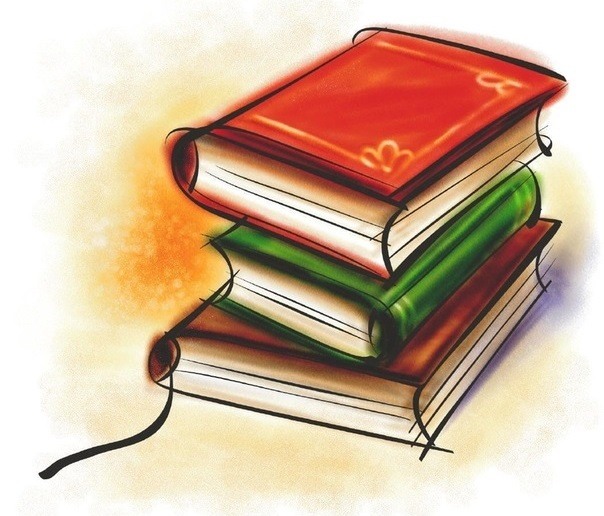 Дзень тыдня ЧасПанядзелак08.30-12.30Аўторак08.30-12.30Серада08.30-12.30ЧацверВыхадныПятніца08.30-12.30Субота 11.00-15.00